MEGHÍVÓA LENGYEL ZENE ZONGORAVERSENY ZÁRÓÜNNEPSÉGÉREa X. FERENCZY GYÖRGY ZONGORAVERSENY - NEMZETKÖZI CHOPIN ZONGORAVERSENYkeretén belülPROGRAM:A MEGHÍVOTT  VENDÉGEK HANGVERSENYEA VERSENY DÍJAZOTTJAINAK GÁLAHANGVERSENYE DÍJÁTADÓ ÜNNEPSÉGMIKOŁAJ KRZYSZTOF SEROKA 	MICHAŁ KAROL SZYMANOWSKI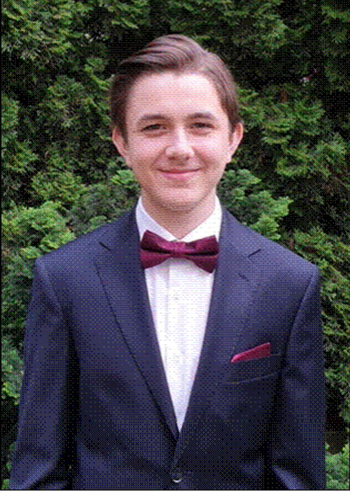 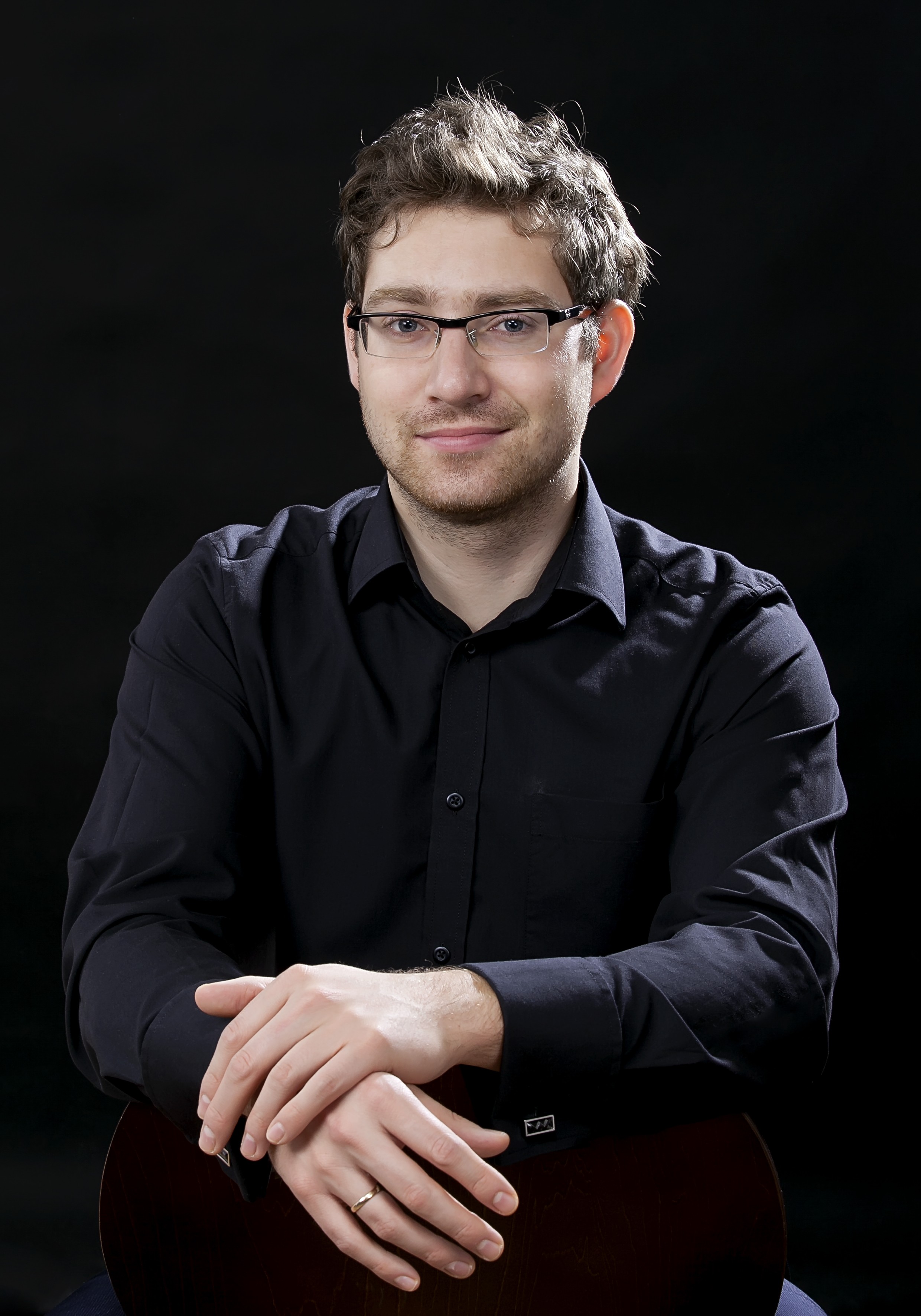 Lengyelország	Lengyelországa Washington, Kościuszko Alapítvány	 a Nemzeti Zene és Tánc Intézetének (Varsó, PL) Nemzetközi Chopin Zongoraversenyének		II. Nemzetközi Lengyel Zene VersenyénekII. díj és Közönség Díj nyertese	legeredményesebb lengyel résztvevője2021. november 7. 	10.00 – 13.00Vigyázó Sándor Művelődési Ház, 1173 Budapest, Pesti út 113.A belépés díjtalan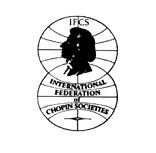 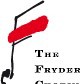 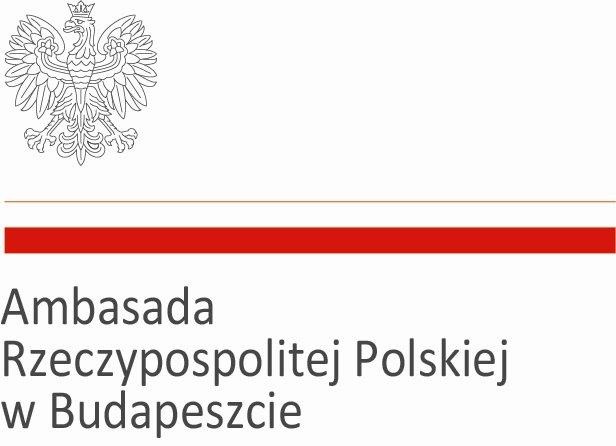 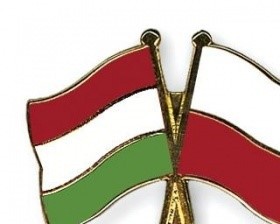 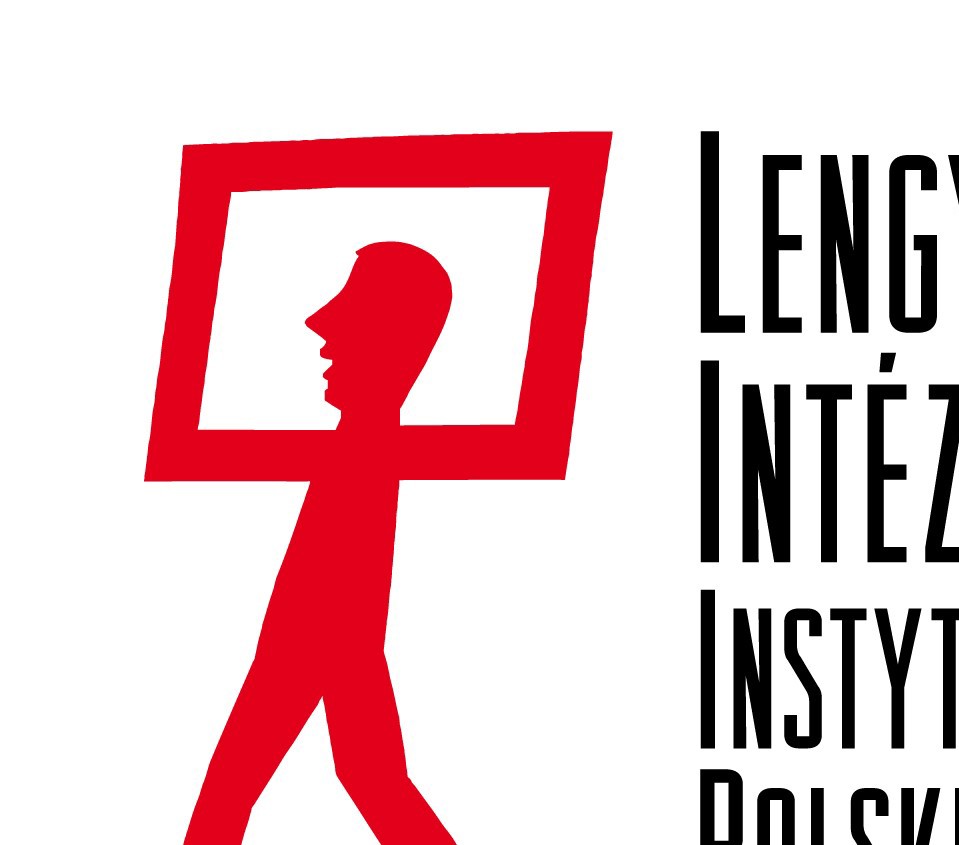 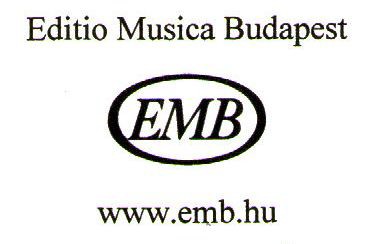 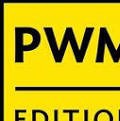 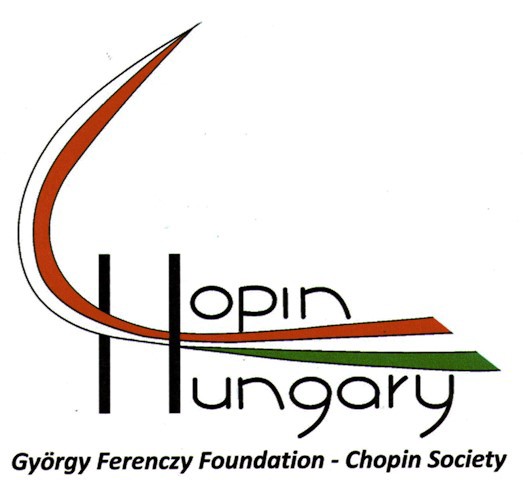 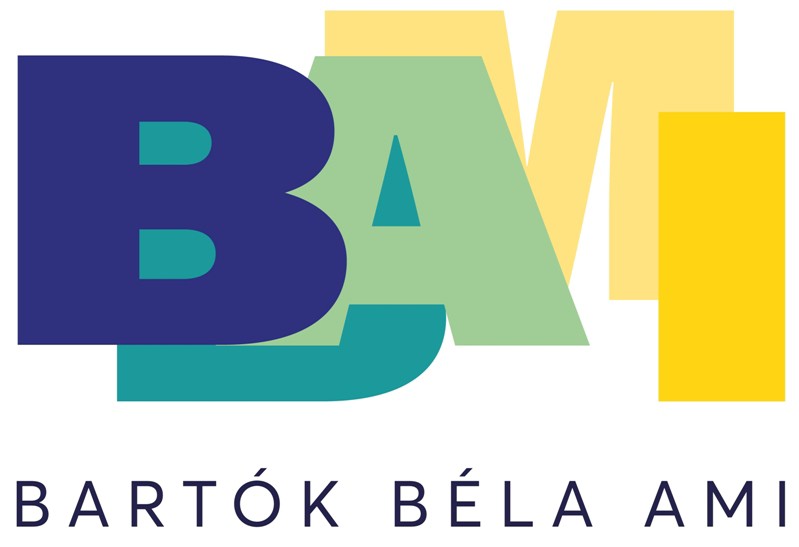 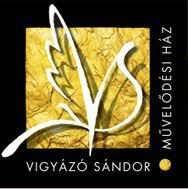 